A Note from the Treasurer: Please ensure your NAME & ENVELOPE NUMBER are on all financial correspondence so that we can credit your account for income tax purposes.Regular Parish Office hours are Monday – Thursday, 9:00 a.m. – 1:00 p.m.Parish E-mail List – We have begun e-mailing the Sunday Bulletin on the previous Thursday and will be sending other information of Parish Life from time to time.  If you would like to add your name to this Parish List, please call the Office or email us at sjtetopsail@nfld.netService Roster:	Sidespersons		Sound RoomOctober 29th 		Dianne H.		Philip G.November 5th		Andrew B.		Andrew B.November 12h		Tracey C.		Philip G.November 19th 		Jo-Anne R.		Robert D.Welcome to theParish of St. John The EvangelistConception Bay South, NewfoundlandOctober 22, 202321st Sunday after Pentecost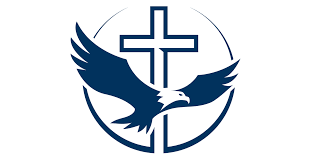 This Bulletin is given to the Glory of Godand in Loving Memory of Mother & FatherSister & Brother, Nieces & Nephewsby Shirley Buttwww.stjohntheevangelistnl.comFacebook: SJTE Topsail Office email:  sjtetopsail@nfld.net Office phone number: (709) 834-2336Rector Email: jotienoel@gmail.com Cell: (709) 325-2366Our Parish Mission Statement We believe in nurturing a community of faith dedicated to inclusion, support and sharing the story of God's love with all people regardless of the stage of their spiritual journeyThen he said to them, “Whose head is this and whose title?” They answered, “Caesar’s.” Then he said to them, “Give therefore to Caesar the things that are Caesar’s and to God the things that are God’s.” Matthew 11: 20- 21I have heard people say that they value preachers who can simplify and explain in words of one syllable the complicated things of the faith.
I am afraid that if you are looking for that sort of simplification and clarity, you will not find it this Sunday! What you may find instead is simple astonishment. We are astonished that Jesus does not look at things the way we look at things. We are astonished by the ways that we say we love God above all else but so easily slip into various forms of idolatry. We are astonished that Jesus, through his teaching on the way to the cross, makes our lives more difficult rather than easier. Perhaps most of all, we’re astonished that Jesus believes that limited, naturally idolatrous folk like us can, with God’s help, be faithful to such a demanding teacher!Canon Jotie, tssfO God, whose image we bear and whose name we carry,yours is the world and all it contains.Recall us to our true allegiance,so that above the powers and rulers of this worldyou alone may claim our loyalty and love.We make our prayer through our Lord Jesus Christ,your Son, who lives and reigns with youin the unity of the Holy Spirit, God for ever and ever. Amen (ACC)A donation has been given to the Parish, to the Glory of God and in Thanksgiving on the 100th Birthday of June MacDonald, by Betty and ShirleyAll Souls’ Remembrance Sign-up Sheet – There is a sign-up sheet at the back of the Church, All Souls’ Remembrance Sheet. Please add names of departed family or friends you would like for to include as part of this Requiem Eucharist. We plan to celebrate All Souls on Thursday, November 2, at 10:00 a.m.Set Sail - Life on Board - A Bible Study Series based on suggested Lessons for Season of Creation 2023, “Let Peace and Justice Flow Down like a River,” will take place on Wednesday mornings at 10:30 a.m.Wed., Oct. 25,  Matthew 16: 21-27 – The call to DiscipleshipThis Hybrid Bible Study Series will be onsite on Wednesdays, at 10:30 a.m., in the Parish Hall and via zoom to our parish family who want to be a part of this conversation but cannot be physically present. If you wish to attend via zoom, please contact Canon Jotie, he will send you a link to join us virtually. This gathering is part of The Parish of St. John the Evangelist’s commitment “to offer a variety of opportunities for people to explore communicating with God, living with their neighbour and serving the world.”Pilgrimage in the Park – Join us for a Prayer Walk in Chamberlain’s Park:Monday October 23rd, 10:30 a.m. – Harvest ThanksgivingPilgrimage on any scale is an opportunity to awaken to the wonder and beauty of the world around us. In breaking from the daily routine, we are able to move out of our familiar ruts in order to re-examine our relationship with the MYSTERY OF LIFE. Our pilgrimages support opening and deepening awareness to the present moment, to our bodily senses, and to expanding conscious relationships with Creation as we seek and find in the Park.Vestry Meeting October – Just a reminder that St. John the Evangelist Vestry is meeting this week, Thursday, October 26, at 7:00 p.m.Thank you – To all those who contributed to and attended our Flea Market on Saturday. 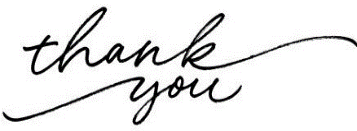 It was a great success!!Parish Companions – This Parish Ministry offers support to persons who are suffering grief and loss after the death of a loved one. If you would like to avail of the service of this ministry or have questions about it, please contact Canon Jotie or Gail Trewhitt, 834-3909, gtrewhitt@gmail.com.Worship CalendarSunday, October 29, All Saints Sunday, 10:30 a.m. Holy EucharistThursday, Nov. 2, All Souls’ Remembrance, 10:00 a.m. (White) Holy Eucharist Sunday, November 5, 10:30 a.m. (White) Family Service with the Royal Canadian 		Legion – Blessing of the Colours .Followed by a Cup O’ Tea in the 		Parish Hall		7:00 p.m. Evening Prayer – Heritage Square Retirement HomeSunday, November 12’, P.W.R.D.F. Sunday, 10:30 a.m. Holy EucharistBishop: The Right Reverend Samuel RoseDiocesan Administrator: The Venerable Charlene TaylorRector: The Reverend Canon Josiah “Jotie” Noel, T.S.S.F. (Third Order, Society of St. Francis)Parish Deacon:  The Reverend Lisa CoxOrganists/Choir Director: Stephanie Gavell, Amanda Dawe-LedwellParish Wardens: Rex Hillier & Leanne SquireOffice Administrator: David Kelland